Horizon Church Internship Application FormName:Email:Phone:Current church:How long have you been a part of this church?Why do you want to be a part of the Horizon internship?What do you hope to gain from the internship?Tell us about your current church involvement:What 3 words best describe your faith?1.2.3.References – one pastor/minister, one personal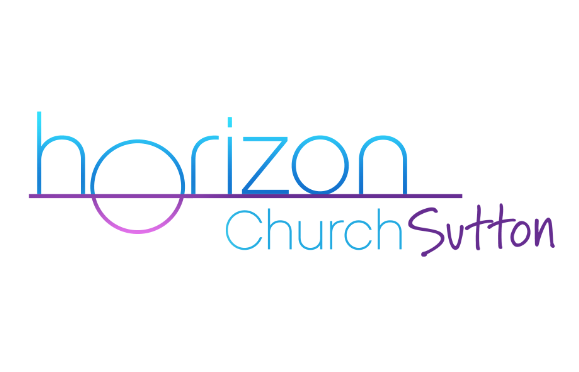 